Publicado en Alcobendas, Madrid el 10/04/2019 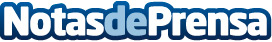 DEKRA organizará un seminario web gratuito sobre los sistemas de emergencia de alivio de presiónCon el fin de ayudar a profesionales del sector industrial a controlar el buen estado y funcionamiento de los equipos de proceso, DEKRA organizará el próximo 25 de abril un seminario web completamente gratuitoDatos de contacto:DEKRA Process SafetyDepartamento de Formación644 135 486Nota de prensa publicada en: https://www.notasdeprensa.es/dekra-organizara-un-seminario-web-gratuito_1 Categorias: Nacional Comunicación Marketing E-Commerce Seguros Otras Industrias Webinars http://www.notasdeprensa.es